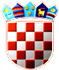     	  REPUBLIKA HRVATSKA          KOPRIVNIČKO-KRIŽEVAČKA           ŽUPANIJA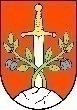     OPĆINA KALNIK      Općinsko vijećeKLASA: 024-02/23-01/03URBROJ: 2137-23-03-23-4Kalnik, 19. rujna 2023.Z A P I S N I K	sa 14. sjednice Općinskog vijeća Općine Kalnik održane elektronski, putem e-maila dana 19. rujna 2023. u vremenu od 07:00 do 20:00 sati.	Sjednica je sazvana pozivom od 14. rujna 2023. godine, KLASA:024-02/23-01/03, URBROJ:2137-23-03-23-1, sukladno članku 51. Poslovnika Općinskog vijeća Općine Kalnik („Službeni glasnik Koprivničko-križevačke županije“ broj 5/13, 16/14, 4/18. i 5/21).Članovima Općinskog vijeća je putem e-maila upućen poziv, materijali po točkama dnevnog reda i obrazac za glasanje elektroničkim putem.	Članovi Općinskog vijeća su uz poziv za sjednicu dobili i upute za održavanje sjednice, tako su vijećnici upoznati da će na dan održavanja sjednice, počevši od sata njezinog početka u 07,00 sati, članovima Općinskog vijeća Općine Kalnik biti omogućeno da se o točkama dnevnog reda putem e-maila izjašnjavaju u roku od 13 sati od sata početka sjednice, odnosno do završetka sjednice u 20:00 sati, putem obrasca za glasanje.Članovi Općinskog vijeća koji su glasali u zakazano vrijeme, smatra se da su prisutni na sjednici Općinskog vijeća, a oni koji nisu glasali, smatra se da se nisu odazvali pozivu.Članovima koji nisu bili u mogućnosti primiti i poslati elektronsku poštu omogućeno je materijale i obrazac za glasanje podignuti u  Jedinstvenom upravnom odjelu Općine Kalnik, a popunjeni obrazac za glasovanje ti vijećnici mogli su dostaviti u papirnatom obliku izravno na adresu Općine Kalnik, Trg Stjepana Radića 5, Kalnik u Jedinstveni upravni odjel. 	Dostavom obrasca za glasovanje i izjašnjavanjem po predloženoj točki dnevnog reda od 07,00 do 20,00 sati konstatira se da su sjednici nazočni sljedeći članovi Općinskog vijeća:Olinka Gjigaš Ivan Biškup Mateja Jež Rogelj Matija KovačićIvan Car – putem Tihomir Radiček Kristina Črček –Mario FilipašićU radu sjednice nije sudjelovao član Općinskog vijeća: Saša Višak.Ostali prisutni: Mladen Kešer – općinski načelnik Općine Kalnik                         Jasmina Žibrin – pročelnica JUO Općine Kalnik.Temeljem dostavljenih obrasca za izjašnjavanje konstatira se sljedeće glasanje:Dnevni red 14. sjednice Općinskog vijeća Općine Kalnik prihvaćen je JEDNOGLASNO, s 8 glasova ZA.D N E V N I   R E D:Usvajanje Zapisnika sa 13. sjednice Općinskog vijeća Općine KalnikDonošenje Odluke o pripadnosti Lokalnoj akcijskoj grupi Prigorje-Zagorje LAG-u PRIZAG.Točka 1.Zapisnik sa 13. sjednice Općinskog vijeća Općine Kalnik  usvojen je JEDNOGLASNO, sa 8 glasova ZA.Točka 2.Odluka o pripadnosti Lokalnoj akcijskoj grupi Prigorje-Zagorje LAG-u PRIZAG donijeta je JEDNOGLASNO, sa 8 glasova ZA.Obrasci glasanja ispisani su i priloženi zapisniku te se trajno čuvaju u spisu.  ZAPISNIČAR:   Jasmina Žibrin                                                                                                                                     Općinsko vijeće:                                                                                                                                Predsjednica                                                                                                                              Olinka Gjigaš